Ram Wrestling Club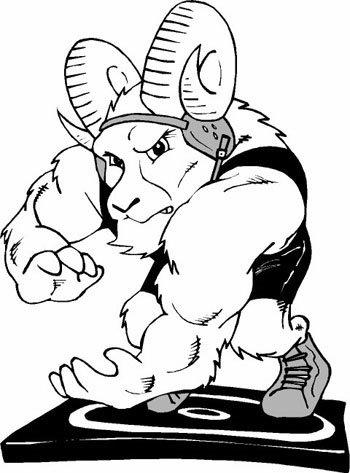 Registration- Ages 5-14Monday, January 29, 20246:00PM- 7:30PMFranklin Middle School Front EntranceRegistration fee: $60 (includes T-Shirt, practices) First Practice will be Monday, February 12. There will be a short parent meeting before the first practice. Practices will be 2/12, 2/13, 2/19, 2/20, 2/26, 2/27, 3/4, 3/5, 3/11, 3/12, and end March 25th with an ice cream social.  At Highland High School Commons AreaPlease bring your current insurance information to registration.Text Coach Kelly Moysh 801.230.1989 or Travis Bell 208-530-0293 with any questions.Late registration fee: $70Ram Wrestling Club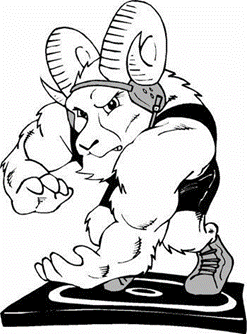 Registration- Ages 5-14Monday, January 29, 20246:00PM- 7:30PMFranklin Middle School Front EntranceRegistration fee: $60 (includes T-Shirt, practices) First Practice will be Monday, February 12.   There will be a short parent meeting before the first practice. Practices will be 2/12, 2/13, 2/19, 2/20, 2/26, 2/27, 3/4, 3/5, 3/11, 3/12, and end March 25th with an ice cream social.  At Highland High School Commons AreaPlease bring your current insurance information to registration.Text Coach Kelly Moysh 801.230.1989 or Travis Bell 208-530-0293 with any questions.Late registration fee: $70